Longroyde Primary School Managing Allegations Procedures 2017/18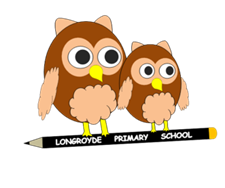 These procedures are in line with ‘Keeping Children Safe in Education’ (2016), and should be read alongside the school’s Safeguarding Policy.These procedures relate to any allegations regarding Person(s) working in or on behalf of School (including Volunteers). This procedure is about managing  allegations that might indicate a person would pose a risk of harm if they continue to work in regular or close contact with children in their present position, or in any capacity. It should be used in respect of all cases in which it is alleged that a teacher or member of staff (including volunteers) in a school or college that provides education for children under 18 years of age has: behaved in a way that has harmed a child, or may have harmed a child; possibly committed a criminal offence against or related to a child; or behaved towards a child or children in a way that indicates he or she would pose a risk of harm to children. We will apply the same principles as those contained in the Safeguarding Policy and Child Protection Procedures and follow the Calderdale Safeguarding Children Board Procedures. Detailed records will be made to include decisions, actions taken, and reasons for these. All records will be retained securely.Whilst we acknowledge such allegations, (as all others), may be false, malicious or unsubstantiated, we also acknowledge they may be substantiated.  It is, therefore, essential that all allegations are investigated properly and in line with agreed procedures.Initial action to be taken:The person who has received an allegation or witnessed an event will immediately  inform the head teacher and make a recordIn the event that an allegation is made against the head teacher the matter will be reported to the Chair of Governors who will  proceed as the ‘head teacher’The head teacher will take steps, where necessary, to secure the immediate safety of children and any urgent medical needs, this may as a last resort involve suspension, however this decision should be reached following discussion with the school’s HR provider. It is appreciated that it is important to consider whether suspension is necessary or whether alternative arrangements can be put in place until the allegation or concern is resolved. All options to avoid suspension will be considered prior to taking that step.The head teacher may need to clarify any information regarding the allegation, however no person will be interviewed at this stageThe head teacher will inform the Chair of Governors of any allegationThe head teacher will seek advice from the LADO in Calderdale, in order to confirm whether if it is appropriate for the allegation to be dealt with by school or if there needs to be a referral to Multi-Agency Screening Team (MAST) and/or the police for investigationIf the school feel that the allegation does meet the criteria for LADO involvement then a LADO Referral form will be completed, likewise the LADO may ask a referral form to be completed when advice is sought (Appendix 1)Parents or carers of a child or children involved will be told about the allegation as soon as possible if they do not already know of it. However, where a strategy discussion is required, or police or children’s social care services need to be involved, the head teacher will not do so until those agencies have been consulted and have agreed what information can be disclosed to the parents or carers. Parents and carers will be made aware of the requirement to maintain confidentiality about any allegations made against teachers whilst investigations are ongoing as set out in section 141F of the Education Act 2002Parents or carers will also be kept informed about the progress of the case, and told the outcome where there is not a criminal prosecution, including the outcome of any disciplinary process. If a child is a Child Looked After (CLA), the Social Worker for this child will  be kept informed as would the parent or carerThe head teacher will inform the accused person about the allegation as soon as possible after consulting the LADO. It is understood that it is extremely important that they are provided with as much information as possible at that time. However, where an Allegations Management Strategy Meeting or discussion is needed, or police or children’s social care services need to be involved, the head teacher will not do that until those agencies have been consulted, and have agreed what information can be disclosed to the accused. If consideration needs to be given to the individuals employment at any stage in the investigation, advice will be sought from the school’s HR providerThe school understand that they have a duty of care to their employees. It will therefore act to manage and minimise the stress inherent in the allegations process and appreciates that support for the individual is vital to fulfilling this duty. Individuals will be informed of concerns or allegations as soon as possible and given an explanation of the likely course of action, unless there is an objection by the children’s social care or the police. The individual will be advised to contact their trade union representative, if they have one, or a colleague for support.The head teacher will appoint a named representative to keep the person who is the subject of the allegation informed of the progress of the case and consider what other support is appropriate for the individual. Particular care will be taken when employees are suspended to ensure that they are kept informed of both the progress of their case and current work-related issues. Social contact with colleagues and friends will not be prevented unless there is evidence to suggest that such contact is likely to be prejudicial to the gathering and presentation of evidence. Where it is decided on the conclusion of a case that a person who has been suspended can return to work, the head teacher will consider how best to facilitate that. They will also consider how the person’s contact with the child or children who made the allegation can best be managed if they are still a pupil at the school or college. If the criteria has been met for referral to the LADO the head teacher will attend any Allegations Management Strategy Meetings relevant to investigating the allegation through to a conclusionIf the school is aware that this member of staff or volunteer is engaged in any other employment or activity working with children this information will also be shared with the LADOThe head teacher will keep the LADO informed of any new information that may influence the investigation and will cooperate fully with the police and/or social care where appropriate If there is a police investigation it is understood that this has to take precedence over any other investigationIf there is no police investigation or following conclusion of a police investigation the school will complete a Management Investigation, and a Case Manager will be appointed (if this has not already happened previously)If the accused person resigns, or ceases to provide their services, this will not prevent an allegation being followed up A referral to the DBS must be made, if the criteria are met and if the accused person resigns or their services cease to be used and the criteria are met the school appreciates that it will not be appropriate to reach a settlement/compromise agreement. Following an allegation, a clear and comprehensive summary of the allegation, details of how the allegation was followed up and resolved, and a note of any action taken and decisions reached will be kept on the confidential personnel file of the accused, and a copy provided to the person concerned. This is to enable accurate information to be given in response to any future request for a reference, where appropriate. Ordinarily this record should be retained at least until the accused has reached normal pension age or for a period of 10 years from the date of the allegation if that is longer. Currently due to the Goddard Enquiry this information will be kept indefinitely until further guidance. If the allegation is substantiated and the person is dismissed or the employer ceases to use the person’s services, or the person resigns or otherwise ceases to provide his or her services, a joint decision with the LADO, the head teacher and their HR provider will be made as to whether the school or college make a referral to the DBS for consideration of whether inclusion on the barred lists is required; and in the case of a member of teaching staff whether to refer the matter to the National College for Teaching and Leadership (NCTL) to consider prohibiting the individual from teaching.There is a legal requirement for employers to make a referral to the DBS where they think that an individual has engaged in conduct that harmed (or is likely to harm) a child; or if a person otherwise poses a risk of harm to a child. Appendix 1 – LADO Referral Form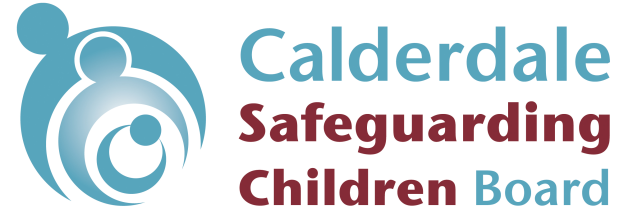 ALLEGATIONS AGAINST PEOPLE WHO WORK WITH CHILDRENPlease return to: cheryl.baxter@calderdale.gov.ukor sue.dent@calderdale.gov.ukReferralDate of Referral: Name of Referrer: Agency of Referrer: Contact details of Referrer:Alleged PerpetratorName of Alleged Perpetrator: Home Address:Date of Birth:Employer Name and Contact Details: Alleged VictimName of Child(ren): Date of Birth:Person with PR: Address:Reason for Referral:Action Taken by ReferrerAction taken by LADO